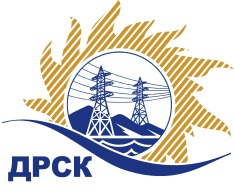 Акционерное Общество«Дальневосточная распределительная сетевая  компания»Протокол заседания Закупочной комиссии по вскрытию поступивших конвертовг. БлаговещенскСпособ и предмет закупки: открытый запрос предложений  на право заключения Договора на выполнение работ «Мероприятия по строительству и реконструкции электрических сетей до 10 кВ  для  технологического присоединения потребителей (в том числе ПИР) на территории Приморского края», закупка 212 р. 2.1.1 ГКПЗ 2017.ПРИСУТСТВОВАЛИ:  члены  постоянно действующей Закупочной комиссии 2 уровня АО «ДРСК» Информация о результатах вскрытия конвертов:В адрес Организатора закупки поступило 8 (восемь) Заявок на участие в закупке, конверты с которыми были размещены в электронном виде на Торговой площадке Системы www.b2b-energo.ruВскрытие конвертов было осуществлено в электронном сейфе Организатора закупки на Торговой площадке Системы www.b2b-energo.ru. автоматически.Дата и время начала процедуры вскрытия конвертов с заявками участников: 10:00 (время местное) 11.01.2017 г. (было продлено на 6 ч., 26 мин., 56 cек.)Место проведения процедуры вскрытия конвертов с заявками участников: Торговая площадка Системы www.b2b-energo.ruВ конвертах обнаружены заявки следующих участников:Ответственный секретарь Закупочной комиссии 2 уровня АО «ДРСК»	М.Г. ЕлисееваИсп. Т.В. Коротаева(4162) 397-205№ 191/УКС-В«11» января 2017№п/пНаименование Участника закупки и его адресЦена заявки на участие в закупке1АО «ВСЭСС» (Россия, г. Хабаровск, ул. Тихоокеанская, 165, 680042)Заявка, подана 10.01.2017 в 09:56
Планируемый объем работ на весь срок действия договора 19 500 000,00 руб. без НДССуммарная стоимость единичных расценок предлагаемых работ 19 765 000,00 руб. с учетом НДС 16 750 000,00 руб. без учета НДС2ООО "ТЕХЦЕНТР" (690105, Россия, Приморский край, г. Владивосток, ул. Русская, д. 57 Ж, кв. 18)Заявка, подана 10.01.2017 в 09:53
1 Планируемый объем работ на весь срок действия договора 19 500 000,00 руб. без НДССуммарная стоимость единичных расценок предлагаемых работ 9 812 200,00 руб. с учетом  НДС 16 790 000,00 руб. без учета НДС3ООО "Эрланг" (690090, Россия, Приморский край, г. Владивосток, ул. Пологая, д. 68, оф. 405)Заявка, подана 10.01.2017 в 05:47
Планируемый объем работ на весь срок действия договора 19 500 000,00 руб. без НДССуммарная стоимость единичных расценок предлагаемых работ 20 083 600,00 руб. с учетом НДС17 020 000,00 руб. без учета НДС4ООО "ЭДС" (692506, Россия, Приморский край, г. Уссурийск, ул. Урицкого 11 а)Заявка, подана 10.01.2017 в 03:05
Планируемый объем работ на весь срок действия договора 19 500 000,00 руб. без НДССуммарная стоимость единичных расценок предлагаемых работ 20 195 986,94 руб. с учетом НДС 17 115 243,17 руб. без учета НДС5ООО "ДВ Энергосервис" (690074, Приморский край, г. Владивосток, ул. Снеговая, д. 42 "Д", оф. 4)Заявка, подана 10.01.2017 в 03:51
Планируемый объем работ на весь срок действия договора 19 500 000,00 руб. без НДССуммарная стоимость единичных расценок предлагаемых работ 22 774 000,00 руб. с учетом НДС 19 300 000,00 руб. без учета НДС6ООО "УЭМ" (692502 , Приморский край, г. Уссурийск, ул. Штабского, д. 1)Заявка, подана 10.01.2017 в 02:35
Планируемый объем работ на весь срок действия договора 19 500 000,00 руб. без НДССуммарная стоимость единичных расценок предлагаемых работ 23 010 000,00 руб. с учетом НДС 19 500 000,00 руб. без учета НДС7ООО "ВЭСТ" (690012, Россия, Приморский край, г. Владивосток, ул. Надибаидзе, д. 11, кв. 237)Заявка, подана 10.01.2017 в 03:18
Планируемый объем работ на весь срок действия договора 19 500 000,00 руб. без НДССуммарная стоимость единичных расценок предлагаемых работ 23 010 000,00 руб. с учетом НДС 19 500 000,00 руб. без учета НДС8ООО "РосГСК" (690035, Приморский край, г. Владивосток, ул. Калинина, д. 49 "А", офис 404)Заявка, подана 10.01.2017 в 03:25
Планируемый объем работ на весь срок действия договора 19 500 000,00 руб. без НДССуммарная стоимость единичных расценок предлагаемых работ 23 917 691,40 руб. с учетом НДС 20 269 230,00 руб. без учета НДС